DECLARAÇÃO DE INTERESSE EM BOLSAO candidato tem interesse em possíveis bolsas que possam vir a ser implementadas pelo PPGF ?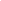 SIM 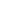 NÃO  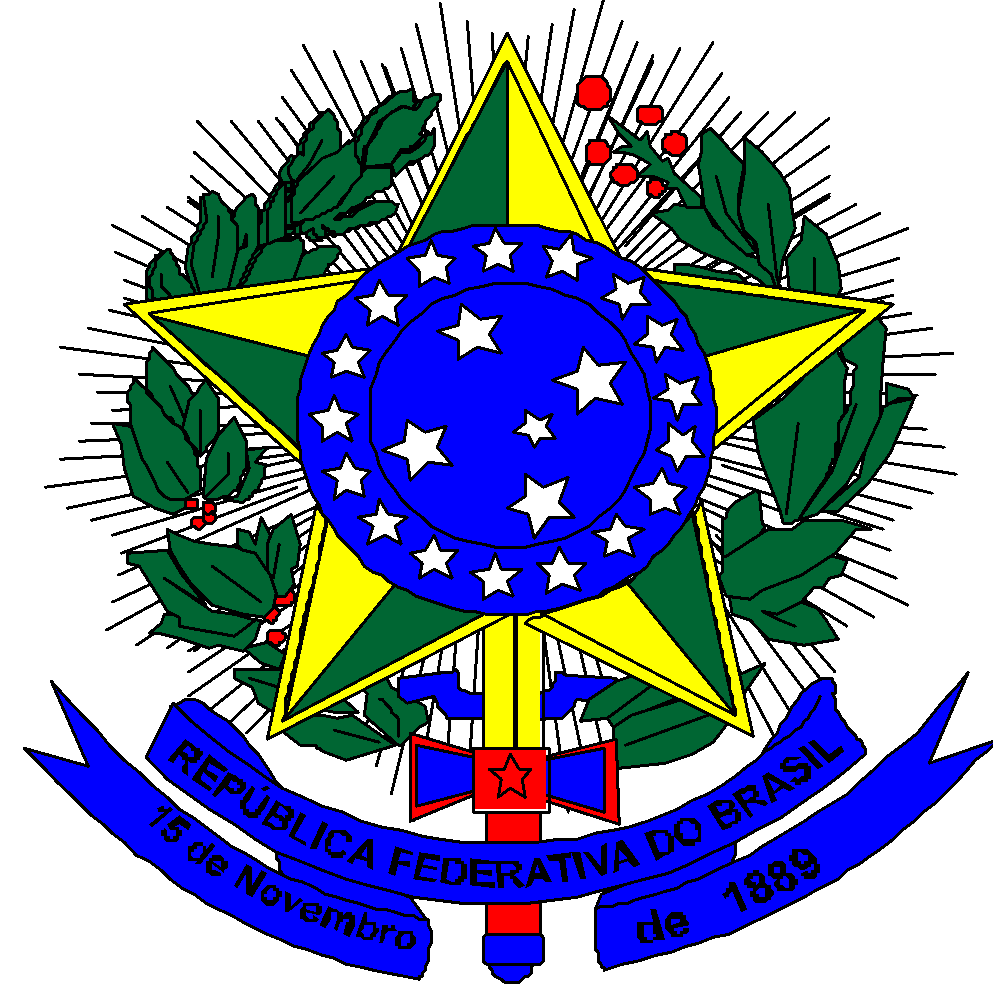 MINISTÉRIO DA EDUCAÇÃOUniversidade Federal de Alfenas. UNIFAL-MGCampus Avançado de Poços de CaldasPrograma de Pós-Graduação em Física - PPGFRodovia José Aurélio Vilela, nº 11.999. Cidade UniversitáriaCEP: 37715-400. Poços de Caldas, MG - Brasil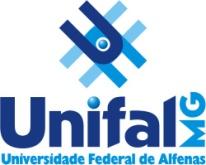 